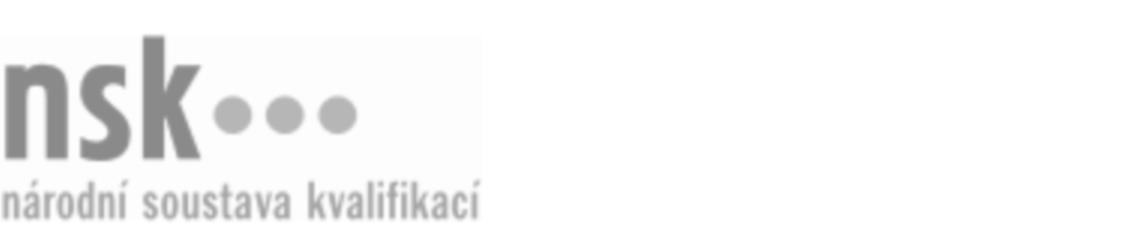 Autorizované osobyAutorizované osobyAutorizované osobyAutorizované osobyAutorizované osobyAutorizované osobyAutorizované osobyAutorizované osobyTatér/tatérka (kód: 69-034-M) Tatér/tatérka (kód: 69-034-M) Tatér/tatérka (kód: 69-034-M) Tatér/tatérka (kód: 69-034-M) Tatér/tatérka (kód: 69-034-M) Tatér/tatérka (kód: 69-034-M) Tatér/tatérka (kód: 69-034-M) Tatér/tatérka (kód: 69-034-M) Autorizující orgán:Autorizující orgán:Ministerstvo zdravotnictvíMinisterstvo zdravotnictvíMinisterstvo zdravotnictvíMinisterstvo zdravotnictvíMinisterstvo zdravotnictvíMinisterstvo zdravotnictvíMinisterstvo zdravotnictvíMinisterstvo zdravotnictvíMinisterstvo zdravotnictvíMinisterstvo zdravotnictvíMinisterstvo zdravotnictvíMinisterstvo zdravotnictvíSkupina oborů:Skupina oborů:Osobní a provozní služby (kód: 69)Osobní a provozní služby (kód: 69)Osobní a provozní služby (kód: 69)Osobní a provozní služby (kód: 69)Osobní a provozní služby (kód: 69)Osobní a provozní služby (kód: 69)Povolání:Povolání:TatérTatérTatérTatérTatérTatérTatérTatérTatérTatérTatérTatérKvalifikační úroveň NSK - EQF:Kvalifikační úroveň NSK - EQF:444444Platnost standarduPlatnost standarduPlatnost standarduPlatnost standarduPlatnost standarduPlatnost standarduPlatnost standarduPlatnost standarduStandard je platný od: 30.08.2023Standard je platný od: 30.08.2023Standard je platný od: 30.08.2023Standard je platný od: 30.08.2023Standard je platný od: 30.08.2023Standard je platný od: 30.08.2023Standard je platný od: 30.08.2023Standard je platný od: 30.08.2023Tatér/tatérka,  29.03.2024 3:24:06Tatér/tatérka,  29.03.2024 3:24:06Tatér/tatérka,  29.03.2024 3:24:06Tatér/tatérka,  29.03.2024 3:24:06Tatér/tatérka,  29.03.2024 3:24:06Strana 1 z 2Strana 1 z 2Autorizované osobyAutorizované osobyAutorizované osobyAutorizované osobyAutorizované osobyAutorizované osobyAutorizované osobyAutorizované osobyAutorizované osobyAutorizované osobyAutorizované osobyAutorizované osobyAutorizované osobyAutorizované osobyAutorizované osobyAutorizované osobyNázevNázevNázevNázevNázevNázevKontaktní adresaKontaktní adresa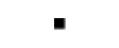 CD Company s.r.o.CD Company s.r.o.CD Company s.r.o.CD Company s.r.o.CD Company s.r.o.náměstí Míru 63/37, 56802 Svitavynáměstí Míru 63/37, 56802 SvitavyCD Company s.r.o.CD Company s.r.o.CD Company s.r.o.CD Company s.r.o.CD Company s.r.o.náměstí Míru 63/37, 56802 Svitavynáměstí Míru 63/37, 56802 Svitavynáměstí Míru 63/37, 56802 Svitavynáměstí Míru 63/37, 56802 SvitavyCipra Roman DiS.Cipra Roman DiS.Cipra Roman DiS.Cipra Roman DiS.Cipra Roman DiS.Zahradní 322, 33033 Město TouškovZahradní 322, 33033 Město TouškovCipra Roman DiS.Cipra Roman DiS.Cipra Roman DiS.Cipra Roman DiS.Cipra Roman DiS.Zahradní 322, 33033 Město TouškovZahradní 322, 33033 Město TouškovZahradní 322, 33033 Město TouškovZahradní 322, 33033 Město TouškovCLINIC & BEAUTY studio s.r.o.CLINIC & BEAUTY studio s.r.o.CLINIC & BEAUTY studio s.r.o.CLINIC & BEAUTY studio s.r.o.CLINIC & BEAUTY studio s.r.o.Na rozdílu 2024/44, 16000 PrahaNa rozdílu 2024/44, 16000 PrahaCLINIC & BEAUTY studio s.r.o.CLINIC & BEAUTY studio s.r.o.CLINIC & BEAUTY studio s.r.o.CLINIC & BEAUTY studio s.r.o.CLINIC & BEAUTY studio s.r.o.Na rozdílu 2024/44, 16000 PrahaNa rozdílu 2024/44, 16000 PrahaNa rozdílu 2024/44, 16000 PrahaNa rozdílu 2024/44, 16000 PrahaHELL. cz, s.r.o.HELL. cz, s.r.o.HELL. cz, s.r.o.HELL. cz, s.r.o.HELL. cz, s.r.o.Přístavní 1315/7, 17000 PrahaPřístavní 1315/7, 17000 PrahaKučerová HanaKučerová HanaKučerová HanaKučerová HanaKučerová HanaMezírka 748/11, 60200 BrnoMezírka 748/11, 60200 BrnoKučerová HanaKučerová HanaKučerová HanaKučerová HanaKučerová HanaMezírka 748/11, 60200 BrnoMezírka 748/11, 60200 BrnoOherová IvanaOherová IvanaOherová IvanaOherová IvanaOherová IvanaPodvalí 707, 75101 TovačovPodvalí 707, 75101 TovačovOherová IvanaOherová IvanaOherová IvanaOherová IvanaOherová IvanaPodvalí 707, 75101 TovačovPodvalí 707, 75101 TovačovRoyal Academy s.r.o. Royal Academy s.r.o. Royal Academy s.r.o. Royal Academy s.r.o. Royal Academy s.r.o. Havlíčkova 5627/28b, 58601 JihlavaHavlíčkova 5627/28b, 58601 JihlavaRoyal Academy s.r.o. Royal Academy s.r.o. Royal Academy s.r.o. Royal Academy s.r.o. Royal Academy s.r.o. Havlíčkova 5627/28b, 58601 JihlavaHavlíčkova 5627/28b, 58601 JihlavaHavlíčkova 5627/28b, 58601 JihlavaHavlíčkova 5627/28b, 58601 JihlavaSchön Navrátilová LenkaSchön Navrátilová LenkaSchön Navrátilová LenkaSchön Navrátilová LenkaSchön Navrátilová LenkaSportovní 263, 25217 TachloviceSportovní 263, 25217 TachloviceSportovní 263, 25217 TachloviceSportovní 263, 25217 TachloviceMgr. Svoboda PetraMgr. Svoboda PetraMgr. Svoboda PetraMgr. Svoboda PetraMgr. Svoboda PetraKoterovská 2118/71, 32600 PlzeňKoterovská 2118/71, 32600 PlzeňMgr. Svoboda PetraMgr. Svoboda PetraMgr. Svoboda PetraMgr. Svoboda PetraMgr. Svoboda PetraKoterovská 2118/71, 32600 PlzeňKoterovská 2118/71, 32600 PlzeňKoterovská 2118/71, 32600 PlzeňKoterovská 2118/71, 32600 PlzeňŠpačková Ivana DiS.Špačková Ivana DiS.Špačková Ivana DiS.Špačková Ivana DiS.Špačková Ivana DiS.Buková 2543/10, 13000 PrahaBuková 2543/10, 13000 PrahaŠpačková Ivana DiS.Špačková Ivana DiS.Špačková Ivana DiS.Špačková Ivana DiS.Špačková Ivana DiS.Buková 2543/10, 13000 PrahaBuková 2543/10, 13000 PrahaŠtetinová IvetaŠtetinová IvetaŠtetinová IvetaŠtetinová IvetaŠtetinová IvetaDružstevní 687/35, 77900 OlomoucDružstevní 687/35, 77900 OlomoucDružstevní 687/35, 77900 OlomoucDružstevní 687/35, 77900 OlomoucTomaselli KateřinaTomaselli KateřinaTomaselli KateřinaTomaselli KateřinaTomaselli KateřinaSokolovská 67/46, 18600 PrahaSokolovská 67/46, 18600 PrahaTomaselli KateřinaTomaselli KateřinaTomaselli KateřinaTomaselli KateřinaTomaselli KateřinaSokolovská 67/46, 18600 PrahaSokolovská 67/46, 18600 PrahaSokolovská 67/46, 18600 PrahaSokolovská 67/46, 18600 PrahaMgA. Vetengl LubošMgA. Vetengl LubošMgA. Vetengl LubošMgA. Vetengl LubošMgA. Vetengl LubošDolní Bělá 95, 33152 Dolní BěláDolní Bělá 95, 33152 Dolní BěláMgA. Vetengl LubošMgA. Vetengl LubošMgA. Vetengl LubošMgA. Vetengl LubošMgA. Vetengl LubošDolní Bělá 95, 33152 Dolní BěláDolní Bělá 95, 33152 Dolní BěláDolní Bělá 95, 33152 Dolní BěláDolní Bělá 95, 33152 Dolní BěláVýboch IvoVýboch IvoVýboch IvoVýboch IvoVýboch IvoHorní 929/28, 79401 KrnovHorní 929/28, 79401 KrnovTatér/tatérka,  29.03.2024 3:24:06Tatér/tatérka,  29.03.2024 3:24:06Tatér/tatérka,  29.03.2024 3:24:06Tatér/tatérka,  29.03.2024 3:24:06Tatér/tatérka,  29.03.2024 3:24:06Strana 2 z 2Strana 2 z 2